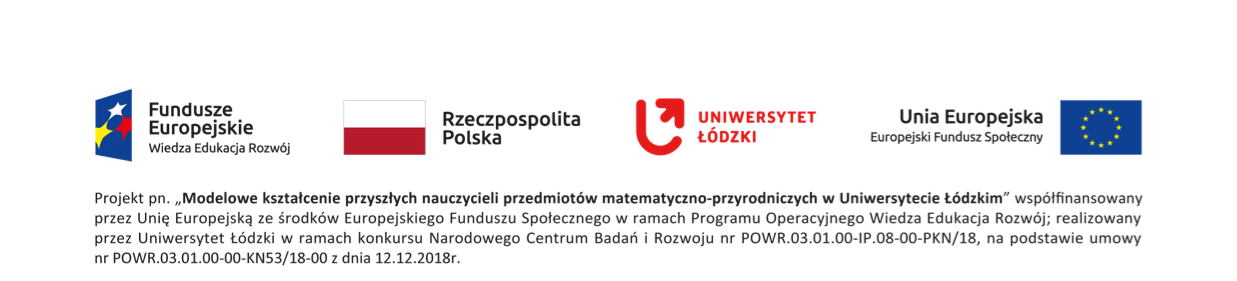 Załącznik nr 1 do SWZ SZCZEGÓŁOWY OPIS PRZEDMIOTU ZAMÓWIENIAPrzedmiotem zamówienia jest przeprowadzenie warsztatów online:Część nr 1 - Warsztaty online z komunikacji w edukacji dla studentów specjalności nauczycielskiej III roku studiów licencjackich mające na celu wykształcenie umiejętności efektywnej komunikacji z uczniami, zwiększenie własnej skuteczności w przekazywaniu informacji (precyzja i zrozumiałość przekazu), słuchaniu innych, aby jak najbardziej efektywnie realizować zadania wymagające współpracy z otoczeniem szkolnym i pozaszkolnym. Liczba godzin 16 h (lekcyjnych po 45 minut) dla 1 grupy (do 10 osób). Czas realizacji spotkań: październik 2021 r. – styczeń 2022 r.Część nr 2 - Warsztaty online z kreatywności dla studentów specjalności nauczycielskiej III roku studiów licencjackich mające na celu aktywizację zasobów kreatywności studentów i wykorzystanie jej w przyszłej pracy nauczyciela, a także zachęcenie do wprowadzania innowacji w działania pedagogiczne i wychowawcze. Liczba godzin 32 h (lekcyjne po 45 minut) dla 1 grupy (do 10 osób). Czas realizacji spotkań: październik 2021 r. – styczeń 2022 r. Studenci uczestniczący w szkoleniach powinni pracować nad realnym wyzwaniem (np. realizacja projektu edukacyjnego) z wykorzystaniem poznanych podczas szkolenia narzędzi kreatywnych. Poprzez szkolenie powinni rozwinąć własny potencjał twórczy i zasady dopierania zespołów projektowych. Studenci powinni nauczyć się pełnić w stworzonych zespołach różne role oparte na wysokim zaangażowaniu oraz zdobyć  umiejętność praktycznego podejścia do rozwiązywania problemów.Część nr 3 - Warsztaty online  z IT i grywalizacji dla studentów specjalności nauczycielskiej III roku studiów licencjackich mające na celu nabycie umiejętności wykorzystania nowoczesnych metod dydaktycznych (gier dydaktycznych)  i narzędzi IT do prowadzenia zajęć dydaktycznych w szkole. Liczba godzin 32 h (lekcyjnych po 45 minut) dla 1 grupy (do 10 osób). Czas realizacji spotkań: październik 2021 r. – styczeń 2022 r. Część nr 4 - Warsztaty online z technik autoprezentacji - Szkoła wystąpień publicznych dla studentów specjalności nauczycielskiej III roku studiów licencjackich mające na celu poznanie praktycznych narzędzi pomagających w roli mówcy (w tym w pracy przyszłego nauczyciela)  podczas prowadzenia zajęć, lekcji, przemówień, prezentacji, itp. Liczba godzin 16 h (lekcyjnych po 45 minut) dla 1 grupy (do 10 osób). Czas realizacji spotkań: luty 2022 r. – maj 2022 r.Wymagania dotyczące wszystkich części przedmiotu zamówienia:Uczestnicy szkolenia otrzymają imienny certyfikat potwierdzający ukończenie szkolenia. Certyfikaty przygotowuje Wykonawca we własnym zakresie. Wzór certyfikatu podlega uprzedniej akceptacji przez Zamawiającego. Wymagane jest, aby certyfikat zawierał informację o współfinansowaniu Projektu ze środków Unii Europejskiej w ramach Programu POWR.Wykonawca ma obowiązek przygotować i dostarczyć na adres e-mail Kierownika Zadania materiały szkoleniowe w formie elektronicznej w terminie minimum 7 dni przed rozpoczęciem szkolenia.Wykonawca zobowiązany jest zrealizować usługę warsztatową z wykorzystaniem narzędzi do nauczania zdalnego zapewniającego połączenie audio i wideo.Wykonawca we własnym zakresie zapewnia dostęp do kanału komunikacji (platforma edukacyjna, aplikacja Teams lub podobna umożliwiająca połączenie audio i wideo).Szczegółowy harmonogram przeprowadzenia szkoleń w każdej z części zostanie uzgodniony przez Wykonawcę z Kierownikiem Zadania na minimum 10 dni przed rozpoczęciem szkolenia.Do obowiązków Wykonawcy, w zakresie każdej z części przedmiotu zamówienia, należy:Przygotowanie sylabusa zajęć i przekazanie go do Kierownika Zadania na minimum 7 dni przed rozpoczęciem szkolenia;Opracowanie testów sprawdzających wiedzę z zakresu szkolenia w postaci testów: ex ante oraz ex post i przekazanie ich na adres Kierownika Zadania do akceptacji najpóźniej 1 tydzień przed rozpoczęciem zajęć;Przekazanie zaakceptowanych przez Kierownika Zadania materiałów szkoleniowych w wersji elektronicznej w języku polskim dla każdego z uczestników szkolenia;Kontrolowanie obecności uczestników na zajęciach – sprawdzanie i zarchiwizowanie listy obecności uczestników szkolenia i przesłanie jej po zakończeniu szkolenia do Kierownika Zadania w dniu zakończenia szkolenia;Przeprowadzenie na początku szkolenia wśród 	wszystkich uczestników projektu, przygotowanych przez Wykonawcę indywidualnych testów ex ante w formie online, sprawdzających zakres wiedzy z tematyki szkolenia;Przeprowadzenie na zakończenie szkolenia wśród wszystkich uczestników projektu, przygotowanych przez Wykonawcę indywidualnych testów wiedzy ex post w formie online;Sprawdzenie i podsumowanie testów ex ante i ex post, o których mowa powyżej i przesłanie wyników testów do Kierownika Zadania nie później niż 1 tydzień po zakończeniu szkolenia;Zapewnienie wysokiego poziomu merytorycznego realizowanego szkolenia;Wydanie uczestnikom dokumentów potwierdzających udział w szkoleniu – certyfikat ukończenia szkolenia.W zakresie wszystkich części przedmiotu zamówienia:Wykonawca ponosi wszystkie koszty związane z realizacją zamówienia, które winny zostać przez niego uwzględnione w złożonej ofercie. W szczególności dotyczy to kosztów związanych z obsługi platformy/kanału do komunikacji online umożliwiającej łączność audio oraz wideo, koszt przygotowania materiałów szkoleniowych, certyfikatów, testów sprawdzających oraz list obecności itp.Zamawiający wymaga, aby wszystkie materiały związane z realizacją szkoleń, w tym dokumenty i materiały przeznaczone dla uczestników projektu, sylabus, materiały szkoleniowe, wyniki testów i certyfikaty ukończenia szkolenia oznaczone były logotypem Projektu.Nr sprawy: 9/ZP/2021/S Załącznik Nr 2 do SWZFORMULARZ OFERTOWYWykonawca:Zamawiający: Uniwersytet Łódzki, ul. Narutowicza 68, 90-136 Łódź.Przedmiot zamówienia publicznego: Usługa szkoleniowa polegająca na przeprowadzeniu warsztatów online dla studentów specjalności nauczycielskiej III roku studiów licencjackich Wydziału BIOŚ Uniwersytetu Łódzkiego: warsztaty z komunikacji w edukacji, z kreatywności, z IT i grywalizacji oraz warsztaty z technik autoprezentacji – Szkoła wystąpień publicznych zgodnie z opisem przedmiotu zamówienia stanowiącym Załącznik nr 1 do SWZ.Wartość oferty brutto w złotych polskich (kryterium oceny ofert nr I): Część nr 1 – WARSZTATY ONLINE Z KOMUNIKACJI W EDUKACJI* UWAGA: zgodnie z treścią art. 43 ust. 1 pkt 29 lit. c ustawy z dnia 11 marca 2004 r. o podatku od towarów i usług (t.j. Dz. U. z 2021 r. poz. 685 z późn. zm.) powyższa usługa szkoleniowa zostanie zwolniona od podatku VAT. Po wyborze najkorzystniejszej oferty Wykonawcy zostanie doręczone pismo o finansowaniu szkolenia ze środków publicznych w myśl ustawy o finansach publicznych, podpisane przez Kwestora UŁ.  Część nr 2 – WARSZTATY ONLINE Z KREATYWNOŚCI* UWAGA: zgodnie z treścią art. 43 ust. 1 pkt 29 lit. c ustawy z dnia 11 marca 2004 r. o podatku od towarów i usług (t.j. Dz. U. z 2021 r. poz. 685 z późn. zm.) powyższa usługa szkoleniowa zostanie zwolniona od podatku VAT. Po wyborze najkorzystniejszej oferty Wykonawcy zostanie doręczone pismo o finansowaniu szkolenia ze środków publicznych w myśl ustawy o finansach publicznych, podpisane przez Kwestora UŁ.  Część nr 3 – WARSZTATY ONLINE Z IT i GRYWALIZACJI* UWAGA: zgodnie z treścią art. 43 ust. 1 pkt 29 lit. c ustawy z dnia 11 marca 2004 r. o podatku od towarów i usług (t.j. Dz. U. z 2021 r. poz. 685 z późn. zm.) powyższa usługa szkoleniowa zostanie zwolniona od podatku VAT. Po wyborze najkorzystniejszej oferty Wykonawcy zostanie doręczone pismo o finansowaniu szkolenia ze środków publicznych w myśl ustawy o finansach publicznych, podpisane przez Kwestora UŁ.  Część nr 4 – WARSZTATY ONLINE TECHNIK AUTOPREZENTACJI* UWAGA: zgodnie z treścią art. 43 ust. 1 pkt 29 lit. c ustawy z dnia 11 marca 2004 r. o podatku od towarów i usług (t.j. Dz. U. z 2021 r. poz. 685 z późn. zm.) powyższa usługa szkoleniowa zostanie zwolniona od podatku VAT. Po wyborze najkorzystniejszej oferty Wykonawcy zostanie doręczone pismo o finansowaniu szkolenia ze środków publicznych w myśl ustawy o finansach publicznych, podpisane przez Kwestora UŁ.   Trenerzy skierowani do realizacji przedmiotu zamówienia w zakresie przeprowadzenia warsztatów (kryterium oceny ofert nr II, III)UWAGA: Wykaz osób (wg wzoru stanowiącego Załącznik nr 6 do SWZ) składany przez Wykonawców, których oferty zostały najwyżej ocenione w poszczególnych częściach przedmiotu zamówienia, w odpowiedzi na wezwanie Zamawiającego z art. 274 ustawy Pzp, musi dotyczyć tych samych, poniżej wskazanych osób skierowanych przez Wykonawcę do realizacji przedmiotu zamówienia. Szczegółowy opis kryteriów oceny ofert wraz z podaniem wag tych kryteriów i sposobu oceny ofert opisany został w pkt 21 SWZ.Składając niniejszą ofertę Wykonawca oświadcza, że dysponuje i skieruje do wykonania przedmiotu zamówienia niniejszego postępowania, następujących trenerów odpowiedzialnych za  przeprowadzenie warsztatów online zgodnie z opisem przedmiotu zamówienia:Cześć nr 1 – warsztaty online z komunikacji w edukacjiImię i nazwisko trenera …………………………………………………… (należy wypełnić)DOŚWIADCZENIE TRENERA w prowadzeniu szkoleń/warsztatów z komunikacji w edukacji:*  W powyższej tabeli powinny być uwzględnione również  szkolenia i warsztaty, które będą wymienione w  Załączniku nr 6 do SWZ, składanym  na potwierdzenie spełniania warunków udziału w postępowaniu.Cześć nr 2 - warsztaty online z kreatywnościImię i nazwisko trenera …………………………………………………… (należy wypełnić)DOŚWIADCZENIE TRENERA w prowadzeniu szkoleń/warsztatów z kreatywności:*  W powyższej tabeli powinny być uwzględnione również  szkolenia i warsztaty, które będą wymienione w  Załączniku nr 6 do SWZ, składanym  na potwierdzenie spełniania warunków udziału w postępowaniu.Cześć nr 3 - warsztaty online z IT i grywalizacjiImię i nazwisko trenera …………………………………………………… (należy wypełnić)DOŚWIADCZENIE TRENERA w prowadzeniu szkoleń/warsztatów z IT i grywalizacji*  W powyższej tabeli powinny być uwzględnione również  szkolenia i warsztaty, które będą wymienione w  Załączniku nr 6 do SWZ, składanym  na potwierdzenie spełniania warunków udziału w postępowaniu.Cześć nr 4 - warsztaty online z technik autoprezentacjiImię i nazwisko trenera …………………………………………………… (należy wypełnić)DOŚWIADCZENIE TRENERA w prowadzeniu szkoleń/warsztatów z technik autoprezentacji*  W powyższej tabeli powinny być uwzględnione również  szkolenia i warsztaty, które będą wymienione w  Załączniku nr 6 do SWZ, składanym  na potwierdzenie spełniania warunków udziału w postępowaniu.Płatność za wykonaną usługę będzie przez Zamawiającego dokonywana na podstawie faktur VAT/rachunków wystawianych odrębnie dla każdej z części przedmiotu zamówienia, zgodnie z cenami jednostkowymi zawartymi w Formularzu ofertowym, po zaakceptowaniu przez osobę upoważnioną przez Zamawiającego protokołu zdawczo-odbiorczego z wykonanych usług.Termin płatności faktury: 30 dni od daty dostarczenia do siedziby Zamawiającego poprawnie wystawionej faktury/rachunku. Protokół zdawczo - odbiorczy powinien zostać sporządzony w dwóch egzemplarzach (po 1 dla każdej ze stron umowy) potwierdzający realizację przedmiotu zamówienia zgodnie z umową;Faktura powinna być wystawiona i dostarczona do jednostki organizacyjnej UŁ pod adres wskazany w umowie;Płatność na podstawie wystawionej faktury będzie zrealizowana po podpisaniu protokołu zdawczo-odbiorczego.Termin i miejsce wykonania zamówienia:Przedmiot zamówienia będzie realizowany w roku szkolnym 2021/2022 w terminach: Część nr 1 – październik 2021 – styczeń 2022; Część nr 2 – październik 2021 – styczeń 2022; Część nr 3 – październik 2021 – styczeń 2022; Część nr 4 – luty 2022 – maj 2022.Szczegółowy harmonogram przeprowadzenia szkolenia w każdej z części zostanie uzgodniony przez Wykonawcę z Kierownikiem Zadania na minimum 10 dni przed rozpoczęciem szkolenia.Szkolenia będą odbywały się online z wykorzystaniem narzędzi do nauczania zdalnego zapewniającego połączenie audio i wideo. Wykonawca we własnym zakresie zapewnia dostęp do kanału komunikacji (platforma edukacyjna, aplikacja Teams lub podobna umożliwiająca połączenie audio i wideo).Klauzula informacyjna: Oświadczam, że wypełniłem/-am obowiązki informacyjne przewidziane w art. 13 lub art.14 Rozporządzenia   Parlamentu Europejskiego i Rady (UE) 2016/679 z dnia 27 kwietnia 2016r. w sprawie ochrony osób fizycznych w związku z przetwarzaniem danych osobowych i w sprawie swobodnego przepływu takich danych oraz uchylenia dyrektywy 95/46/WE (ogólne rozporządzenie o ochronie danych) ( Dz. Urz. L 119 z 04.05.2016, str. 1), dalej „RODO”, wobec osób fizycznych, od których dane osobowe bezpośrednio lub pośrednio pozyskaliśmy w celu ubiegania się o udzielenie zamówienia publicznego  w niniejszym postepowaniu. **Przyjmuję do wiadomości i akceptuje zapisy poniższej klauzuli informacyjnej RODO. Zgodnie z art. 13 ust. 1 i 2 Rozporządzenia Parlamentu Europejskiego i Rady (UE) 2016/679 z dnia 27 kwietnia 2016 r. w sprawie ochrony osób fizycznych w związku z przetwarzaniem danych osobowych i w sprawie swobodnego przepływu takich danych oraz uchylenia dyrektywy 95/46/WE (ogólne rozporządzenie o danych) (Dz. U. UE L119 z dnia 4 maja 2016 r., str. 1; zwanym dalej „RODO”) informujemy, że:Administratorem Pani/Pana danych osobowych jest Uniwersytet Łódzki z siedzibą przy ul. Narutowicza 68, 90-136 Łódź;Administrator wyznaczył Inspektora Ochrony Danych, z którym można się kontaktować za pomocą poczty elektronicznej: iod@uni.lodz.pl;Pani/Pana dane osobowe przetwarzane będą w celu związanym z przedmiotowym postępowaniem o udzielenie zamówienia publicznego, prowadzonego w trybie zamówienia na usługi społeczne i inne szczególne usługi na podstawie art. 359 pkt 2 w związku art. 275 pkt 1 (tryb podstawowy bez negocjacji) o wartości mniejszej niż równowartość kwoty 750 000 euro pod nazwą Usługa szkoleniowa polegająca na przeprowadzeniu warsztatów online dla studentów specjalności nauczycielskiej III roku studiów licencjackich Wydziału BIOŚ: warsztaty z komunikacji w edukacji, z kreatywności, z IT i grywalizacji oraz warsztaty z technik autoprezentacji – Szkoła wystąpień publicznych - nr postępowania 9/ZP/2021/S Pani/Pana dane osobowe będą przetwarzane, ponieważ jest to niezbędne do wypełnienia obowiązku prawnego ciążącego na administratorze (art. 6 ust. 1 lit. c RODO w związku z przepisami ustawy z dnia 11 września 2019 r. Prawo zamówień publicznych zwanej dalej ustawą PZP).odbiorcami Pani/Pana danych osobowych będą osoby lub podmioty, którym udostępniona zostanie dokumentacja postępowania w oparciu o art. 18 oraz 74 ustawy PZP;Pani/Pana dane osobowe będą przechowywane, zgodnie z art. 78 ust. 1 i 4 ustawy PZP tj. przez okres 4 lat od dnia zakończenia postępowania o udzielenie zamówienia, a jeżeli okres obowiązywania umowy w sprawie zamówienia publicznego przekracza 4 lata, czas przechowywania obejmuje cały okres obowiązywania umowy w sprawie zamówienia publicznegoobowiązek podania przez Panią/Pana danych osobowych bezpośrednio Pani/Pana dotyczących jest wymogiem ustawowym określonym w przepisach ustawy PZP, związanym z udziałem w postępowaniu o udzielenie zamówienia publicznego. Konsekwencje niepodania określonych danych wynikają z ustawy PZP;W odniesieniu do Pani/Pana danych osobowych decyzje nie będą podejmowane w sposób zautomatyzowany, stosownie do art. 22 RODO.posiada Pani/Pan:na podstawie art. 15 RODO prawo dostępu do danych osobowych Pani/Pana dotyczących, prawo to może zostać ograniczone w oparciu o art. 75 ustawy PZP, przy czym zamawiający może żądać od osoby występującej z żądaniem wskazania dodatkowych informacji, mających na celu sprecyzowanie nazwy lub daty zakończenia postępowania o udzielenie zamówienia. na podstawie art. 16 RODO prawo do sprostowania lub uzupełnienia Pani/Pana danych osobowych, prawo to może zostać ograniczone w oparciu o art. 19 ust. 2 oraz art. 76 ustawy PZP, przy czym skorzystanie z prawa do sprostowania lub uzupełnienia nie może skutkować zmianą wyniku postępowania o udzielenie zamówienia publicznego ani zmianą postanowień umowy w zakresie niezgodnym z ustawą PZP oraz nie może naruszać integralności protokołu oraz jego załączników;na podstawie art. 18 ust.1 RODO prawo żądania od administratora ograniczenia przetwarzania danych osobowych z zastrzeżeniem przypadków, o których mowa w art. 18 ust. 2, prawo to może zostać ograniczone w oparciu o art. 19 ust. 3 oraz art. 74 ust.3 ustawy PZP, przy czym prawo do ograniczenia przetwarzania nie ma zastosowania w odniesieniu do przechowywania, w celu zapewnienia korzystania ze środków ochrony prawnej lub w celu ochrony praw innej osoby fizycznej lub prawnej, lub z uwagi na ważne względy interesu publicznego Unii Europejskiej lub państwa członkowskiego, a także nie ogranicza przetwarzania danych osobowych do czasu zakończenia postępowania o udzielenie zamówienia;prawo do wniesienia skargi do Prezesa Urzędu Ochrony Danych Osobowych, gdy uzna Pani/Pan, że przetwarzanie danych osobowych Pani/Pana dotyczących narusza przepisy RODO; nie przysługuje Pani/Panu:w związku z art. 17 ust. 3 lit. b, d lub e RODO prawo do usunięcia danych osobowych;prawo do przenoszenia danych osobowych, o którym mowa w art. 20 RODO;na podstawie art. 21 RODO prawo sprzeciwu, wobec przetwarzania danych osobowych, gdyż podstawą prawną przetwarzania Pani/Pana danych osobowych jest art. 6 ust. 1 lit. c RODO; Podanie danych jest niezbędne do przeprowadzenia niniejszego postępowania. Nie podanie ich skutkuje brakiem możliwości rozpatrzenia oferty.Oświadczenia Wykonawcy: Po zapoznaniu się z warunkami zamówienia przedstawionymi w SWZ i załącznikach w pełni je akceptuję i nie wnoszę do nich zastrzeżeń.Akceptuję przedstawione warunki i zakres realizacji przedmiotu zamówienia.Akceptuję warunki gwarancji, termin realizacji zamówienia, termin płatności faktur.Wszystkie wymagane w niniejszym postępowaniu oświadczenia składam ze świadomością odpowiedzialności karnej za składanie fałszywych oświadczeń w celu uzyskania korzyści majątkowych.Akceptuję 30 dniowy termin związania ofertą wskazany w SWZ.Akceptuję projekt umowy i w przypadku wybrania oferty zobowiązuję się do zawarcia umowy w terminie i miejscu wyznaczonym przez Zamawiającego (wg. projektu umowy, jak w załączniku nr 5 do SWZ).Oświadczam, że produkty będące przedmiotem dostawy posiadają oznakowania zgodności, zgodnie z ich klasyfikacją w zakresie niezbędnym do obrotu na terytorium Rzeczypospolitej Polskiej.Akceptuję warunki korzystania z Platformy Zakupowej określone w Regulaminie platformazakupowa.pl dla Użytkowników (Wykonawców) zamieszczonym na stronie internetowej pod linkiem https://platformazakupowa.pl/strona/1-regulamin w zakładce „Regulamin” oraz uznaje go za wiążącyOświadczam, że informacje i dokumenty zawarte w pliku/plikach ___________________________________________________ stanowią tajemnicę przedsiębiorstwa w rozumieniu przepisów o zwalczaniu nieuczciwej konkurencji, co wykazaliśmy w załączniku nr ____ do Oferty i zastrzegam, że nie mogą być one udostępniane.Zamierzam / nie zamierzam* powierzyć wykonanie następujących części zamówienia ..................................................... podwykonawcom (Podać firmy podwykonawców) ……………………………………………………………………………….……………………….Wybór mojej oferty będzie prowadził do powstania u zamawiającego obowiązku podatkowego zgodnie z ustawą z dnia 11 marca 2004r. o podatku od towarów i usług (Dz.U. z 2020r. poz. 106 z późn. zm.) w zakresie ………………………………………………………… (należy wskazać nazwę (rodzaj) towaru lub usługi, których dostawa lub świadczenie będą prowadziły do powstania obowiązku podatkowego) o wartości …………………………………………………………… (należy wskazać wartość towaru lub usługi objętego obowiązkiem podatkowym zamawiającego, bez kwoty podatku)przy czym stawka podatku od towaru i usług, która zgodnie z wiedzą wykonawcy, będzie miała zastosowanie wynosi …………………..(wskazać stawkę podatku)UWAGA. Punkt 11 Wykonawca wypełnia jedynie w przypadku powstawania u Zamawiającego obowiązku podatkowego. 12) Oświadczenie zgodnie z art. 117 ust. 4 ustawy Pzp Wykonawców wspólnie ubiegających się o udzielenie niniejszego zamówienia publicznego. Oświadczam(amy), że warunek  dotyczący doświadczenia wykonawcy określony w pkt. 8.2.4.1.a) lub 82.4.2.a) lub 8.2.4.3.a) lub 8.2.4.4.a) SWZ spełnia(ją) w naszym imieniu nw. wykonawca(y):1 Wskazać dokładny zakres zgodny z opisem wynikającym z SWZ.UWAGA: Punkt 12 Wypełniają jedynie Wykonawcy wspólnie ubiegający się o zamówienia.[* niepotrzebne skreślić]kwalifikowany podpis elektroniczny/podpis zaufany/podpis osobisty  osoby uprawnionej do występowania w imieniu WykonawcyNr sprawy: 9/ZP/2021/S Załącznik nr 3a do SWZZamawiający:UNIWERSYTET ŁÓDZKIul. Narutowicza 6890-136 ŁódźWykonawca/Podmiot udostępniający zasoby*……………………………………………………………………………….……………………………………………………………………………….
(Pełna nazwa/firma w zależności od podmiotu: NIP/PESEL, KRS/CEiDG)reprezentowany przez:……………………………………………………………………………….……………………………………………………………………………….(Imię, nazwisko, stanowisko/podstawa do reprezentacji)OŚWIADCZENIE składane na podstawie art. 125 ust. 1. ustawy z dnia 11 września 2019 r. – Prawo zamówień publicznych (t. j. Dz.U. z 2021 r., poz. 1129 z późn. zm., dalej jako: ustawa Pzp)DOTYCZĄCE PRZESŁANEK WYKLUCZENIA Z POSTĘPOWANIA O UDZIELENIE ZAMÓWIENIANa potrzeby postępowania o udzielenie zamówienia publicznego pn. Usługa szkoleniowa polegająca na przeprowadzeniu warsztatów online dla studentów specjalności nauczycielskiej III roku studiów licencjackich Wydziału BIOŚ: warsztaty z komunikacji w edukacji, z kreatywności, z IT i grywalizacji oraz warsztaty z technik autoprezentacji – Szkoła wystąpień publicznych prowadzonego przez Uniwersytet Łódzki, 90-136 Łódź, ul.  Narutowicza 68, oświadczam, co następuje:* Oświadczam, że na dzień składania ofert nie podlegam wykluczeniu z postępowania na podstawie art. 108 ust. 1  i  art.109.ust.1 pkt 4 Ustawy Pzp.lub* Oświadczam, że na dzień składania ofert zachodzą w stosunku do mnie podstawy wykluczenia z postępowania na podstawie art. ……… ustawy Pzp (podać mającą zastosowanie podstawę wykluczenia spośród wymienionych w art.108 ust.1 lub art. 109 ust.1 pkt 4 ustawy Pzp). Jednocześnie oświadczam, że w związku z ww. okolicznością, na podstawie art. 110 ust. 2 ustawy Pzp**  podjąłem następujące czynności: ……………………………………………………………………………………………………………………………………………………………………………………………………………………………………………………………………………………………………………………OŚWIADCZENIE DOTYCZĄCE PODANYCH INFORMACJI: Oświadczam, że wszystkie informacje podane w powyższym oświadczeniu są aktualne i zgodne z prawdą oraz zostały przedstawione z pełną świadomością konsekwencji wprowadzenia Zamawiającego w błąd przy przedstawianiu informacji.Jednocześnie informuje, że podmiotowy środek dowodowy dotyczący przesłanki wykluczenia określonej w art. 109 ust. 1 pkt 4 ustawy Pzp Zamawiający może uzyskać za pomocą bezpłatnej i ogólnodostępnej bazy danych dostępnej pod adresem *: https://ekrs.ms.gov.pl/web/wyszukiwarka-krs/strona-glowna/index.html https://prod.ceidg.gov.pl/CEIDG/CEIDG.Public.UI/Search.aspxinny adres (wskazać jaki) …………………………………………..………………Plik należy opatrzyć kwalifikowanym podpisem elektronicznym, podpisem zaufanym lub podpisem osobistym osoby uprawomocnionej do występowania w imieniu Wykonawcy lub podmiotu udostępniającego zasoby.* niepotrzebne skreślić ** dotyczy jedynie podstaw wykluczenia określonych w art. 108 ust 1 pkt 1,2 lub 5 i art. 109 ust. 1 pkt 4 ustawy PzpNr sprawy: 9/ZP/2021/SZałącznik nr 3b do SWZZamawiający:UNIWERSYTET ŁÓDZKIul. Narutowicza 6890-136 ŁódźWykonawca……………………………………………………………………………….……………………………………………………………………………….
(Pełna nazwa/firma w zależności od podmiotu: NIP/PESEL, KRS/CEiDG)reprezentowany przez:……………………………………………………………………………….……………………………………………………………………………….(Imię, nazwisko, stanowisko/podstawa do reprezentacji)OŚWIADCZENIE WYKONAWCY składane na podstawie art. 125 ust. 1. ustawy z dnia 11 września 2019 r.Prawo zamówień publicznych (t.j. Dz.U. z 2021 r., poz. 1129 z późn. zm.), dalej jako: ustawa PzpDOTYCZĄCE SPEŁNIANIA WARUNKÓW UDZIAŁU W POSTĘPOWANIUNa potrzeby postępowania o udzielenie zamówienia publicznego pn. Usługa szkoleniowa polegająca na przeprowadzeniu warsztatów online dla studentów specjalności nauczycielskiej III roku studiów licencjackich Wydziału BIOŚ: warsztaty z komunikacji w edukacji, z kreatywności, z IT i grywalizacji oraz warsztaty z technik autoprezentacji – Szkoła wystąpień publicznych prowadzonego przez Uniwersytet Łódzki, 90 136 Łódź, ul. Narutowicza 68, oświadczam, co następuje: * Oświadczam, że na dzień składania ofert spełniam warunki udziału w postępowaniu określone przez Zamawiającego w pkt. 8.2.4. SWZ, o których mowa w art. 112 ust.2 ustawy Pzp.lub* Oświadczam, że celu potwierdzenia spełnienia warunków udziału w postępowaniu określonych w pkt ……………… SWZ polegam na zdolności następującego podmiotu ……………………………………………………… ………………………………………………………………………………………………………………………………………………………………..…….… (należy podać nazwę i adres podmiotu udostępniającego zasoby)OŚWIADCZENIE DOTYCZĄCE PODANYCH INFORMACJI: Oświadczam, że wszystkie informacje podane w powyższym oświadczeniu są aktualne i zgodne z prawdą oraz zostały przedstawione z pełną świadomością konsekwencji wprowadzenia Zamawiającego w błąd przy przedstawianiu informacji.Plik należy opatrzyć kwalifikowanym podpisem elektronicznym, podpisem zaufanym lub podpisem osobistym osoby uprawomocnionej do występowania w imieniu Wykonawcy * niepotrzebne skreślićUWAGA: To oświadczenie podmiotu udostępniającego zasoby składane jest wraz z ofertą jedynie w przypadku polegania przez Wykonawcę na jego zasobach.Wraz z tym oświadczeniem należy złożyć zobowiązanie podmiotu udostępniającego zasoby do oddania do dyspozycji Wykonawcy niezbędnych zasobów na potrzeby realizacji zamówienia stanowiące zał. nr 8 do SWZ.Nr sprawy: 9/ZP/2021/S Załącznik nr 3c do SWZZamawiający:UNIWERSYTET ŁÓDZKIul. Narutowicza 6890-136 ŁódźPodmiot udostępniający zasoby:……………………………………………………………………………….……………………………………………………………………………….
(Pełna nazwa/firma w zależności od podmiotu: NIP/PESEL, KRS/CEiDG)reprezentowany przez:……………………………………………………………………………….……………………………………………………………………………….(Imię, nazwisko, stanowisko/podstawa do reprezentacji)OŚWIADCZENIE PODMIOTU UDOSTĘPNIAJACEGO ZASOBYskładane na podstawie art. 125 ust. 1. ustawy z dnia 11 września 2019 r. – Prawo zamówień publicznych (t.j. Dz.U. z 2021 r., poz. 1129 z późn. zm., dalej jako: ustawa Pzp)DOTYCZĄCE SPEŁNIANIA WARUNKÓW UDZIAŁU W POSTĘPOWANIUNa potrzeby postępowania o udzielenie zamówienia publicznego pn. Usługa szkoleniowa polegająca na przeprowadzeniu warsztatów online dla studentów specjalności nauczycielskiej III roku studiów licencjackich Wydziału BIOŚ: warsztaty z komunikacji w edukacji, z kreatywności, z IT i grywalizacji oraz warsztaty z technik autoprezentacji – Szkoła wystąpień publicznych prowadzonego przez Uniwersytet Łódzki, 90 136 Łódź, ul. Narutowicza 68, oświadczam, co następuje: Oświadczam, że na dzień składania ofert spełniam warunki udziału w postępowaniu określone przez Zamawiającego w pkt. 8.2.4. SWZ, o których mowa w art. 112 ust.2 ustawy Pzp.OŚWIADCZENIE DOTYCZĄCE PODANYCH INFORMACJI: Oświadczam, że wszystkie informacje podane w powyższym oświadczeniu są aktualne i zgodne z prawdą oraz zostały przedstawione z pełną świadomością konsekwencji wprowadzenia Zamawiającego w błąd przy przedstawianiu informacji.Plik należy opatrzyć kwalifikowanym podpisem elektronicznym, podpisem zaufanym lub podpisem osobistym osoby uprawomocnionej do występowania w imieniu podmiotu udostepniającego zasoby.UWAGA: Niniejszego oświadczenia nie należy składać razem z ofertą. Składane jest tylko na wezwanie Zamawiającego  przez Wykonawcę, którego oferta zostanie najwyżej oceniona.Załącznik nr 4 do SWZ Oświadczenie Wykonawcy*o przynależności lub braku przynależności do grupy kapitałowej,o której mowa w art. 108 ust. 1 pkt. 5 Ustawy  
Prawo zamówień publicznychPrzystępując do postępowania o zamówienie publiczne  w trybie podstawowym na: Usługa szkoleniowa polegająca na przeprowadzeniu warsztatów online dla studentów specjalności nauczycielskiej III roku studiów licencjackich Wydziału BIOŚ: warsztaty z komunikacji w edukacji, z kreatywności, z IT i grywalizacji oraz warsztaty z technik autoprezentacji – Szkoła wystąpień publicznych reprezentując Wykonawcę …............................................................................................................................................................................pełna nazwa i adres Wykonawcyi będąc należycie upoważnionym do jego reprezentowania oświadczam, że: ● Wykonawca nie należy do grupy kapitałowej ** w rozumieniu ustawy z dnia 16 lutego 2017 r. o ochronie konkurencji i konsumentów (t.j. Dz.U. z 2021 r. poz. 275) z innymi Wykonawcami, którzy złożyli odrębne oferty w przedmiotowym postępowaniu o udzielenie zamówienia● Wykonawca należy  do grupy kapitałowej ** w rozumieniu ustawy z dnia 16 lutego 2017 r. o ochronie konkurencji i konsumentów (t.j. Dz.U. z 2021 r. poz. 275) z następującymi Wykonawcami, którzy złożyli odrębne oferty w przedmiotowym postępowaniu o udzielenie zamówienia:……………………………………………………………………………………………………………………………………….……………………………………………………………………………………………………………………………………….Jednocześnie przedstawiam w załączeniu następujące dokumenty i informacje potwierdzające przygotowanie oferty w postępowaniu niezależnie od innego wykonawcy nalężącego do tej samej grupy kapitałowej:………………………………………………………………………………………………………………………………………………………………………………………………………………………………………………………………………………………………………………………………….,Jednocześnie oświadczam , że  jestem świadom odpowiedzialności karnej za składanie fałszywych oświadczeń. Prawdziwość powyższych danych potwierdzam podpisem świadom odpowiedzialności karnej.Plik należy opatrzyć kwalifikowanym podpisem elektronicznym, podpisem zaufanym lub podpisem osobistym osoby uprawomocnionej do występowania w imieniu Wykonawcy *w przypadku Wykonawców wspólnie ubiegających się o zamówienie (np. konsorcjum, spółka cywilna) powyższy dokument składa każdy z partnerów konsorcjum w imieniu swojej firmy, a w przypadku spółki cywilnej każdy ze wspólników spółki cywilnej** niepotrzebne skreślićZałącznik nr 5 do SWZUMOWA - PROJEKTzawarta w Łodzi w dniu …………………. roku pomiędzyUniwersytetem Łódzkim z siedzibą przy ul. Narutowicza 68, 90-136 Łódź, NIP 724-000-32-43, REGON 000001287 zwanym w treści umowy Zamawiającym,reprezentowanym przez:………………..……………….a………..z siedzibą w ………, ul. ………….., ……………., NIP ……., wpisaną do rejestru przedsiębiorców Krajowego Rejestru Sądowego prowadzonego przez Sąd Rejonowy dla ………………., ……. Wydział Gospodarczy KRS pod nr …………………, z kapitałem zakładowym w wysokości ………….., zwaną w treści umowy Wykonawcą reprezentowaną przez:………………………… - …………………………………………………………………zwanymi dalej łącznie jako Strony.Umowa została zawarta z Wykonawcą w trybie zamówienia na usługi społeczne i inne szczególne usługi na podstawie art. 359 pkt 2 w związku art. 275 pkt 1 (tryb podstawowy bez negocjacji) Ustawy z dnia 11 września 2019 r. Prawo zamówień publicznych (t.j. Dz. U. z 2021 r. poz. 1129 z późn. zm.) o wartości mniejszej niż równowartość kwoty 750 000 euro, nr postępowania 9/ZP/2021/S§1Przedmiotem zamówienia jest usługa szkoleniowa polegająca na przeprowadzeniu warsztatów online dla studentów specjalności nauczycielskiej III roku studiów licencjackich Wydziału BIOŚ UŁ:Część nr 1: warsztaty online z komunikacji w edukacji,Część nr 2: warsztaty online z kreatywności,Część nr 3: warsztaty online z IT i grywalizacji,Część nr 4: warsztaty online z technik autoprezentacji – Szkoła wystąpień publicznych*Wartość przedmiotu zamówienia wynosi: część nr ….. :* …………………………zł brutto, (słownie:…………………………………………… zł) i obejmuje wszelkie koszty związane z wykonaniem przedmiotu zamówienia oraz z warunkami stawianymi przez Zamawiającego, w tym VAT (jeśli dotyczy) wg obowiązującej stawki, z zastrzeżeniem, o którym mowa w ust. 3 i ust. 4 umowy.Ceny jednostkowe za godzinę lekcyjną (45 minut) w poszczególnych częściach zamówienia podane  zostały przez Wykonawcę w Formularzu oferty (Załącznik nr 1 do umowy).Jeżeli Wykonawcą jest osoba fizyczna (lub konsorcjum osób fizycznych) nie prowadząca działalności gospodarczej, podana w ofercie cena jest wartością ostateczną (ceną brutto brutto), zawierającą wszystkie koszty Wykonawcy oraz Zamawiającego związane z wynagrodzeniem tj. pełny koszt ponoszony przez Zamawiającego związany z wypłata wynagrodzenia (składki na ubezpieczenie zdrowotne, wypadkowe i emerytalne – jeśli dotyczy – oraz podatek dochodowy).Z wynagrodzenia, o którym mowa w ust. 3, Zamawiający dokona potrącenia podatku dochodowego
od osób fizycznych, składek na ubezpieczenie społeczne i ubezpieczenie zdrowotne, zgodnie
z powszechnie obowiązującymi przepisami.Pod pojęciem „Konsorcjum osób fizycznych” Zamawiający rozumie wszystkich członków Konsorcjum (określanych mianem Wykonawcy).Zobowiązania „Konsorcjum osób fizycznych” wobec Zamawiającego:Wszystkie obowiązki, ciążące na mocy niniejszej umowy na Wykonawcy, spoczywają
na członkach Konsorcjum solidarnie;Wszystkie oświadczenia Wykonawcy są oświadczeniami wszystkich członków Konsorcjum,
co dotyczy w szczególności przeniesienia praw autorskich,Członkowie Konsorcjum mają prawo do wystawienia rachunków obejmujących części wynagrodzenia za wykonanie usługi, z zastrzeżeniem, że rozliczenie będzie kształtowane wg. cen jednostkowych podanych w Formularzu oferty, stanowiącym Załącznik nr 1a do ogłoszenia/do umowy (ceny brutto), pomniejszone o koszty leżące po stronie Zamawiającego.Zobowiązania Zamawiającego wobec „Konsorcjum osób fizycznych”: za należyte wykonanie niniejszej umowy, Zamawiający jest solidarnie zobowiązany do zapłaty wynagrodzenia, o którym mowa w ust.2, wobec członków Konsorcjum.Wynagrodzenie określone w ust. 2 nie podlega waloryzacji ani zmianom.Zamawiający nie udziela zaliczek. * zgodnie z rozstrzygnięciem postępowania w poszczególnych częściach§ 2Umowa niniejsza zawarta jest na czas oznaczony. Termin realizacji zamówienia w poszczególnych częściach:Część nr 1 – od października 2021 r.  do 31.01.2022 r.Część nr 2 – od października 2021 r. do 31.01.2022 r.Część nr 3 – od października 2021 r. do 31.01.2022 r.Część nr 4 – od lutego 2022 r. do 31.05.2022 r.Zamawiający zastrzega sobie prawo do niezrealizowania zakresu ilościowego przedmiotu zamówienia, o którym mowa w §1, z przyczyn których nie mógł w stanie przewidzieć w chwili zawarcia niniejszej umowy, a nadto nie powstałych z winy Zamawiającego. W takim przypadku Wykonawcy nie będzie przysługiwało roszczenie względem Zamawiającego z tytułu konieczności wykorzystania pełnej kwoty umowy. § 3Wykonawca zobowiązuje się do realizacji przedmiotu umowy zgodnie z warunkami określonymi w Szczegółowym opisie przedmiotu zamówienia (Załącznik nr 1 do SWZ/ Załącznik nr 2 do umowy) i stosownie do potrzeb Zamawiającego. Wykonawca zobowiązany jest do realizacji zamówienia w czasie niezbędnym do wykonania powierzonych obowiązków.W ramach zamówienia Wykonawca zobowiązany jest w szczególności do:dyspozycyjności w godzinach prowadzenia zajęć lub innych czynności objętych umową.przeprowadzenia zajęć w formie i zakresie zgodnych z opisem przedmiotu zamówienia (Załącznik nr 2 do umowy),wykonania umowy terminowo i z należytą starannością.§ 4Zajęcia przeprowadzą osoby posiadające wiedzę i doświadczenie zadeklarowane w ofercie:Część nr 1: Imię i nazwisko trenera: ……………………………………………………………………………………………Część nr 2: Imię i nazwisko trenera: ……………………………………………………………………………………………Część nr 3: Imię i nazwisko trenera: ……………………………………………………………………………………………Część nr 4: Imię i nazwisko trenera: ……………………………………………………………………………………………Wykonawca nie może powierzyć wykonania przedmiotu zamówienia osobom trzecim, które nie zostały wskazane w ofercie.W sytuacjach nadzwyczajnych (niemożliwych do przewidzenia sytuacjach, uniemożliwiających przeprowadzenie warsztatów przez trenera wykazanego przez Wykonawcę w treści oferty) Wykonawca zobowiązuje się zapewnić zastępstwo, przy czym osoba zastępująca musi posiadać przynajmniej takie samo lub większe doświadczenie zawodowe jak osoba zastępowana.§ 5Osobą uprawnioną do kontaktów z Zamawiającym ze strony Wykonawcy jest:Pani/Pan………………………………………………………………………………………………….nr tel. …………………………………………………………………………………………………….e-mail: …………………………………………………………………………………………………… Osobą uprawnioną do kontaktów z Wykonawcą ze strony Zamawiającego jest:Pani/Pan………………………………………………………………………………………………….nr tel. …………………………………………………………………………………………………….e-mail: ……………………………………………………………………………………………………§ 8Zamawiającego dokona płatności za wykonane usługi na podstawie faktury VAT/rachunku wystawianego, zgodnie z cenami jednostkowymi zawartymi w Formularzu ofertowym, po podpisaniu protokołu zdawczo-odbiorczego potwierdzającego wykonanie zamówienia w danej części zgodnie z umową.Wykonawca dostarcza fakturę/rachunek Kierownikowi Zadania na adres: dr hab. Katarzyna Szczepko-Morawiec (koordynator zadania 1), Wydział Biologii i Ochrony Środowiska UŁ, ul. Banacha 1/3, 90-237 Łódź, budynek B, pokój 13.Wykonawca zobowiązuje się do wystawienia faktury na przedmiot umowy, dla jednostki organizacyjnej UŁ dokonującej zapłaty.Zamawiający zobowiązuje się do zapłaty należności przelewem, nie później niż w terminie 30 dni od daty dostarczenia poprawnie wystawionej, zgodnie z wytycznymi określonymi w ust. 5, faktury/rachunku.Strony ustalają, że faktura zostanie wystawiona po wykonaniu zgodnie z warunkami umowy kompletnej usługi potwierdzonej  protokołem zdawczo-odbiorczym, po spełnieniu następujących warunków:Protokół zdawczo-odbiorczy w dwóch egzemplarzach (po 1 egzemplarzu dla każdej ze stron umowy) potwierdzający realizację przedmiotu zamówienia zgodnie z umową, faktura powinna być wystawiona i dostarczona do jednostki organizacyjnej UŁ pod adres wskazany w ust. 2.płatność na podstawie wystawionej faktury będzie zrealizowane po podpisaniu protokołu zdawczo-odbiorczego.Za datę zapłaty Strony przyjmują dzień obciążenia rachunku bankowego Zamawiającego.Zamawiający oświadcza, że będzie realizować płatności za faktury z zastosowaniem mechanizmu podzielonej płatności tzw. Split payment.W przypadku, gdy wskazany przez Wykonawcę rachunek bankowy, na który na nastąpić zapłata wynagrodzenia nie widnieje w wykazie podmiotów zarejestrowanych jako podatnicy VAT, niezarejestrowanych oraz wykreślonych i przywróconych do rejestru VAT, Zamawiającemu przysługuje prawo wstrzymania zapłaty wynagrodzenia do czasu uzyskania wpisu tego rachunku bankowego lub rachunku powiązanego z rachunkiem Wykonawcy do przedmiotowego wykazu lub wskazania nowego rachunku bankowego ujawnionego w ww. wykazie. Wstrzymanie zapłaty w przypadku o którym mowa powyżej nie jest traktowane jako opóźnienie Zamawiającego w zapłacie należnego wynagrodzenia i w takim przypadku nie będą naliczane za ten okres odsetki za opóźnienie w wysokości odsetek ustawowych, jak i uznaje się, że wynagrodzenie nie jest jeszcze należne Wykonawcy w tym okresie.Wykonawca oświadcza, że konto firmowe, na które mają być dokonywane płatności wynikające z niniejszej umowy, jest zgłoszone do Urzędu Skarbowego.Płatności regulowane będą przez Zamawiającego  na numer rachunku Wykonawcy zgłoszony do Urzędu Skarbowego i wskazany na fakturze.§ 9Jeżeli w ramach wykonywania umowy powstanie utwór, Wykonawca w ramach wynagrodzenia o którym mowa w § 1 ust. 2 niniejszej umowy, zobowiązuje się do przeniesienia na Zamawiającego autorskich praw majątkowych do wytworzonego utworu, jak i praw zależnych, w zakresie następujących pól eksploatacji:publiczne odtworzenia utworów,publiczne wykonywanie utworów;wyświetlenia i publiczne odtworzenia utworów audiowizualnych,wypożyczanie egzemplarzy utworów utrwalonych np. na płytach, kasetach i innych nośnikach dźwięku i obrazu,utrwalanie i zwielokrotnianie utworów,wykorzystanie utworów w sieciach bezpośredniego dostępu, takich jak internet,Wykonawca oświadcza, że według przepisów ustawy z dnia 4 lutego 1994 r. o prawie autorskim i prawach pokrewnych (Dz. U. 1994, Nr 24, poz. 83 z późn. zm.) jest twórcą utworu.Wykonawca oświadcza, że utwór został przez niego wykonany osobiście, nie stanowi opracowania cudzego dzieła i przysługują mu pełne prawa majątkowe do niego, a także że może rozporządzać prawami autorskimi do utworu w zakresie niezbędnym do zawarcia i wykonywania niniejszej umowy.Wykonawca oświadcza, że przysługujące mu majątkowe prawa autorskie do utworu nie zostały zajęte w rozumieniu przepisów o postępowaniu egzekucyjnym.Wykonawca oświadcza, że utwór do którego prawa są przenoszone niniejszą umową, nie jest obciążony żadnymi roszczeniami i prawami osób trzecich.§ 10Zamawiający oświadcza, że jest płatnikiem podatku VAT, posiada NIP 724-00-32-43 i jest uprawniony do wystawiania i otrzymywania faktur VAT. Jednocześnie Zamawiający upoważnia Wykonawcę do wystawiania faktur VAT bez podpisu Zamawiającego.Zamawiający oświadcza, że posiada status dużego przedsiębiorcy w rozumieniu ustawy z dnia 8 marca 2013 o przeciwdziałaniu nadmiernym opóźnieniom w transakcjach handlowych (Dz. U. z 2019 r. poz. 118 z późn. zm.)§ 11Wysokość kar umownych z tytułu rozwiązania umowy przez Wykonawcę, niewykonania lub nienależytego wykonania postanowień zawartych w umowie przez Wykonawcę, lub rozwiązania umowy przez Zamawiającego z przyczyn leżących po stronie Wykonawcy, ustala się na 25% wartości netto niezrealizowanej usługi.Łączna wartość kar umownych nie może przekroczyć 20 % należnego Wykonawcy wynagrodzenia brutto.Zamawiający zastrzega sobie możliwość dochodzenia odszkodowania przewyższającego kary umowne wynikające z umowy, za niewykonanie lub nienależyte wykonanie postanowień umowy oraz za wyrządzone szkody.Zamawiający jest uprawniony do potrącenia naliczonych kar umownych z przysługującego Wykonawcy wynagrodzenia, na co Wykonawca wyraża zgodę.Uprawnienie określone w ust. 3 nie obowiązuje w okresie ogłoszenia stanu zagrożenia epidemicznego albo stanu epidemii w związku z COVID-19, i przez 90 dni od dnia odwołania stanu, który obowiązywał jako ostatni, o ile zdarzenie, w związku z którym zastrzeżono karę, nastąpiło w okresie ogłoszenia stanu zagrożenia epidemicznego albo stanu epidemii oraz w związku z nim.Żadna ze Stron nie będzie odpowiedzialna za niewykonanie lub nienależyte wykonanie swoich zobowiązań w ramach umowy, jeżeli takie niewykonanie lub nienależyte wykonanie jest wynikiem Siły Wyższej.W rozumieniu niniejszej umowy, „Siła Wyższa” oznacza okoliczności pozostające poza kontrolą Strony i uniemożliwiające lub znacznie utrudniające wykonanie przez tę Stronę jej zobowiązań, których nie można było przewidzieć w chwili zawierania umowy ani im zapobiec przy dołożeniu należytej staranności.Za „Siłę Wyższą” nie uznaje się nie dotrzymania zobowiązań przez kontrahenta Wykonawcy.W przypadku zaistnienia okoliczności „Siły Wyższej”, Strona, która powołuje się na te okoliczności, niezwłocznie zawiadomi drugą Stronę na piśmie o jej zaistnieniu i przyczynach.W razie zaistnienia „Siły Wyższej” wpływającej na termin realizacji przedmiotu umowy, o którym mowa w § 1, Strony zobowiązują się w terminie 14 (czternastu) dni kalendarzowych od dnia zawiadomienia, o którym mowa w ustępie 8, ustalić nowy termin wykonania umowy lub ewentualnie podjąć decyzję o odstąpieniu od umowy.§ 12 Zamawiający zastrzega sobie:prawo kontroli przebiegu realizacji zadań objętych przedmiotem umowy,prawo niezwłocznego rozwiązania umowy w razie jej nienależytego wykonania przez Wykonawcę, w szczególności w przypadku przerwania lub zawieszenia realizacji zadań objętych przedmiotem umowy, prowadzenie ich niezgodnie z opisem przedmiotu zamówienia, bądź też w przypadku ujawnienia, że Wykonawca podał w ofercie nieprawdziwe informacje odnośnie swych kwalifikacji;§ 13Do okoliczności, które nie stanowią istotnej zmiany umowy i mogą być wprowadzone po poinformowaniu Wykonawcy umowy należą:zmiana osób upoważnionych do nadzorowania realizacji umowy i podpisania protokołu odbioru ze strony Zamawiającego;Dopuszcza się zmiany postanowień zawartej umowy w przypadku, gdy: nastąpiła ustawowa zmiana stawki podatku VAT. W przypadku zmiany ustawowej stawki podatku VAT cena brutto nie ulegnie zmianie. W zależności od wysokości nowych (zmienionych stawek podatku VAT), podwyższeniu bądź obniżeniu ulegnie kwota netto wynagrodzenia Wykonawcy, nastąpiła zmiana danych wykonawcy, np. zmiana adresu, konta bankowego, nr Regon, osób kontaktowych.Wykonawcę, któremu Zamawiający udzielił zamówienia, ma zastąpić nowy Wykonawca w wyniku sukcesji, wstępując w prawa i obowiązki Wykonawcy, w następstwie przejęcia, połączenia, podziału, przekształcenia, upadłości, restrukturyzacji, dziedziczenia lub nabycia dotychczasowego Wykonawcy lub jego przedsiębiorstwa, o ile nowy Wykonawca spełnia warunki udziału w postępowaniu, nie zachodzą wobec niego podstawy wykluczenia oraz nie pociąga to za sobą istotnych zmian umowy, a także nie ma na celu uniknięcia stosowania przepisów ustawy Pzp. Jeżeli konieczność zmiany umowy spowodowana jest okolicznościami, których Zamawiający, działając z należytą starannością, nie mógł przewidzieć, o ile zmiana nie modyfikuje ogólnego charakteru umowy, a wzrost ceny spowodowany każdą kolejną zmianą nie przekracza 50 % wartości pierwotnej umowy. Łączna wartość zmian jest mniejsza niż progi unijne oraz jest niższa niż 10% wartości pierwotnej umowy, a zmiany te nie powodują zmiany ogólnego charakteru umowy.Zamawiający dopuszcza możliwość zmiany umowy w przypadku zaistnienia okoliczności niemożliwych do przewidzenia w chwili zawarcia umowy lub w przypadku wystąpienia którejkolwiek z następujących sytuacji powodujących konieczność:Zmiany osób wykonujących zamówienie - trenera, w przypadkach losowych, niezależnych od Wykonawcy i Zamawiającego, pod następującymi warunkami: osoba zastępująca musi posiadać przynajmniej takie same lub większe kwalifikacje, wykształcenie i doświadczenie zawodowe jak osoba zastępowana. Powyższe zmiany wymagają dla swej ważności formy pisemnej w postaci aneksu.§ 14Zamawiający może odstąpić od umowy	w terminie 30 dni od dnia powzięcia wiadomości o zaistnieniu istotnej zmiany okoliczności powodującej, że wykonanie umowy nie leży w interesie publicznym, czego nie można było przewidzieć w chwili zawarcia umowy, lub dalsze wykonywanie umowy może zagrozić podstawowemu interesowi bezpieczeństwa państwa lub bezpieczeństwu publicznemu. W takim przypadku Wykonawca może żądać wyłącznie wynagrodzenia należnego z tytułu wykonania części umowy do momentu otrzymania od Zamawiającego zawiadomienia o odstąpieniu od umowy z ww. powodu.§ 15Wykonawca bez pisemnej zgody Zamawiającego nie może zbywać na rzecz osób trzecich wierzytelności powstałych w wyniku realizacji umowy, ani dokonywać ich kompensaty.§ 16W sprawach nieuregulowanych w umowie będą miały zastosowanie przepisy ustawy Prawo zamówień publicznych (t. j. Dz. U. z 2021 r. poz. 1129z późn. zm.), przepisy Kodeksu cywilnego (t. j. Dz. U. z Dz. U. z 2020 r. poz. 1740, 2320) oraz  przepisy innych ustaw szczególnych powszechnie obowiązującego prawa odnoszące się  do realizacji przedmiotu zamówienia, o którym mowa w § 1.§ 17Strony oświadczają, że znane są im przepisy prawa dotyczące ochrony danych osobowych w tym w szczególności przepisy rozporządzenia Parlamentu Europejskiego i Rady (UE) 2016/679 z dnia 27 kwietnia 2016 r. w sprawie ochrony osób fizycznych w związku z przetwarzaniem danych osobowych i w sprawie swobodnego przepływu takich danych oraz uchylenia dyrektywy 95/46/WE (ogólne rozporządzenie o ochronie danych), zwane dalej „rozporządzeniem RODO”.Zamawiający i Wykonawca udostępniają sobie wzajemnie dane osobowe (dane służbowe) Stron/reprezentantów Stron, oraz osób uczestniczących w wykonaniu umowy (do kontaktu), w oparciu o zawarte umowy o pracę bądź umowy cywilnoprawne, których przetwarzanie jest konieczne do celów wynikających z prawnie uzasadnionych interesów administratora, tj. zawarcia i wykonania przedmiotowej umowy, zgodnie z art. 6 ust. 1 lit. b i f rozporządzenia RODO.Zamawiający, zgodnie z przepisem art. 28 ust. 3 rozporządzenia RODO powierzy Wykonawcy przetwarzanie danych osobowych, których jest Administratorem. Zakres powierzonych danych osobowych Zamawiający określi w przedłożonej Wykonawcy umowie powierzenia przetwarzania danych osobowych lub innym instrumencie prawnym w rozumieniu art. 28 ust. 3 rozporządzenia RODO. Przetwarzanie danych osobowych, których Zamawiający jest Administratorem, nastąpi zgodnie z warunkami ustalonymi w Umowie powierzenia danych osobowych, która stanowi załącznik nr 4 do niniejszej umowy.Wykonawca zobowiązuje się przetwarzać powierzone mu dane osobowe na warunkach i w zgodzie z obowiązującymi w tym zakresie przepisami prawa oraz treścią umowy powierzenia danych osobowych przedłożonej przez Zamawiającego. Wykonawca oświadcza, iż wypełnił obowiązki informacyjne przewidziane w art. 13 lub art. 14 rozporządzenia RODO wobec osób fizycznych, od których dane osobowe bezpośrednio lub pośrednio pozyskał w celu ubiegania się o udzielenie zamówienia publicznego i realizacji niniejszej umowy. § 18Umowę sporządzono w dwóch jednobrzmiących egzemplarzach – po jednym dla każdej ze stron umowy/ elektronicznie – umowa podpisana przez osoby upoważnione do reprezentowania Stron za pomocą kwalifikowanych podpisów elektronicznych.** w zależności od sposobu zawarcia umowy§ 19Załączniki do umowy: Załącznik nr 1 - Szczegółowy opis przedmiotu zamówieniaZałącznik nr 2 - oferta WykonawcyZałącznik nr 5A - Protokół odbioru-  załącznik nr 5B – umowa o powierzeniu danych osobowych-  załącznik nr 5C – upoważnienie do przetwarzania danych osobowych-  załącznik nr 5D – zobowiązanie do zachowania danych osobowych w tajemnicy i zapewnienia ich ochronyZałącznik nr 5B do umowyUmowa powierzenia przetwarzania danych osobowychdo Umowy Głównej nr sprawy ……………(projekt)zawarta  dnia ……………………… w Łodzi (Polska) pomiędzy: Uniwersytetem Łódzkim, z siedzibą w Łodzi; adres: 90-136 Łódź, ul. Narutowicza 68 NIP: 724-000-32-43zwanym dalej: „Przetwarzającym”  który reprezentuje: ……………………………………………………………………………………………………………a ……………………………………………………………………………………………………………NIP: …………………………………………………………zwanym dalej „Podprzetwarzającym” (dalej łącznie jako: Strony) Zważywszy, że:Podprzetwarzający będzie wykonywał odpłatne świadczenie na rzecz Przetwarzającego usług szkoleniowe: Przygotowanie i przeprowadzenie szkoleń w ramach projektu pn. „(Nie)Pełnosprawny Student UŁ” Podprzetwarzający w ramach usług będzie miał dostęp do danych osobowych uczestników szkoleń.Strony niniejszym postanawiają zawrzeć Umowę powierzenia przetwarzania danych osobowych („Umowa”), o następującej treści:§ 1Oświadczenia stronPrzetwarzający powierza Podprzetwarzającemu, w trybie art. 28 ogólnego rozporządzenia o ochronie danych z dnia 27 kwietnia 2016 r. (zwanego w dalszej części „Rozporządzeniem”) dane osobowe do przetwarzania, na zasadach i w celu określonym w niniejszej Umowie.Podprzetwarzający zobowiązuje się przetwarzać powierzone mu dane osobowe zgodnie z  niniejszą umową, Rozporządzeniem oraz z innymi przepisami prawa powszechnie obowiązującego, które chronią prawa osób, których dane dotyczą.Podprzetwarzający oświadcza, że dysponuje środkami umożliwiającymi prawidłowe przetwarzanie danych osobowych powierzonych przez Przetwarzającego, w zakresie i celu określonym Umową.Podprzetwarzający oświadcza również, że osobom zatrudnionym przy przetwarzaniu powierzonych danych osobowych nadane zostały upoważnienia do przetwarzania danych osobowych oraz że osoby te zostały zapoznane z przepisami o ochronie danych osobowych oraz z odpowiedzialnością za ich nieprzestrzeganie, zobowiązały się do ich przestrzegania oraz do bezterminowego zachowania w  tajemnicy przetwarzanych danych osobowych i sposobów ich zabezpieczenia. § 2 Cel, zakres, miejsce, rodzaj danych, kategorii osób, charakter przetwarzania powierzonych danychPowierzone przez Przetwarzającego dane osobowe będą przetwarzane przez Podprzetwarzającego wyłącznie w celu realizacji umowy z dnia ……………...… w zakresie przeprowadzenia szkoleń z zakresu szkoleń miękkich dla pracowników administracyjnych UŁ. Podprzetwarzający będzie przetwarzał powierzone na podstawie umowy dane osobowe w postaci: imion, nazwisk i adresów e-mail pracowników administracyjnych UŁ będących uczestnikami szkoleń. Podprzetwarzający zobowiązuje się do przetwarzania powierzonych danych osobowych wyłącznie w celach związanych z realizacją Umowy i wyłącznie w zakresie, jaki jest niezbędny do realizacji tych celów.Na wniosek Przetwarzającego lub osoby, której dane dotyczą, Podprzetwarzający wskaże miejsca, w których przetwarza powierzone dane.Podprzetwarzający będzie przetwarzał dane osobowe w formie papierowej oraz przy wykorzystaniu systemów informatycznych. Przez przetwarzanie danych osobowych rozumie się: wszelkie operacje wykonywanych na danych osobowych, takie jak zbieranie, utrwalanie, organizowanie, porządkowanie, przechowywanie, adaptowanie lub modyfikowanie, pobieranie, przeglądanie, wykorzystywanie, ujawnianie poprzez przesłanie, rozpowszechnianie lub innego rodzaju udostępnianie, dopasowywanie lub łączenie, ograniczanie, usuwanie lub niszczenie.§ 3 Zasady przetwarzania danych osobowychStrony zobowiązują się wykonywać zobowiązania wynikające z niniejszej Umowy z najwyższą starannością zawodową w celu zabezpieczenia prawnego, organizacyjnego i technicznego interesów Stron w zakresie przetwarzania powierzonych danych osobowych.Podprzetwarzający zobowiązuje się zastosować środki techniczne i organizacyjne mające na celu należyte, odpowiednie do zagrożeń oraz kategorii danych objętych ochroną, zabezpieczenie powierzonych do przetwarzania danych osobowych, w szczególności zabezpieczyć je przed udostępnieniem osobom nieupoważnionym, zabraniem przez osobę nieuprawnioną, przetwarzaniem z naruszeniem przepisów prawa oraz zmianą, utratą, uszkodzeniem lub zniszczeniem. Podprzetwarzający oświadcza, że zastosowane do przetwarzania powierzonych danych systemy informatyczne spełniają wymogi aktualnie obowiązujących przepisów prawa.Podprzetwarzający przetwarza dane osobowe wyłącznie na udokumentowane polecenie Przetwarzającego.Podprzetwarzający oświadcza, że dysponuje zasobami, doświadczeniem, wiedzą fachową i wykwalifikowanym personelem, które umożliwiają mu prawidłowe wykonanie umowy powierzenia oraz wdrożenie odpowiednich środków technicznych i organizacyjnych, by przetwarzanie spełniało wymogi RODO. Podprzetwarzający oświadcza, że podjął skuteczne środki techniczne i  organizacyjne zabezpieczające dane osobowe przed ich udostępnieniem osobom nieupoważnionym, zabraniem przez osobę nieuprawnioną, przetwarzaniem z naruszeniem przepisów prawa oraz uszkodzeniem, zniszczeniem, utratą lub nieuzasadnioną modyfikacją. Podprzetwarzający, biorąc pod uwagę charakter przetwarzania, w miarę możliwości pomaga przetwarzającemu poprzez odpowiednie środki techniczne i organizacyjne wywiązać się z obowiązku odpowiadania na żądania osoby, której dane dotyczą, w zakresie wykonywania jej praw. Podprzetwarzający, uwzględniając charakter przetwarzania oraz dostępne mu informacje, pomaga przetwarzającemu wywiązać się z obowiązków określonych w art. 32–36 rozporządzenia Parlamentu Europejskiego i Rady (UE) 2016/679 z 27 kwietnia 2016 r. w sprawie ochrony osób fizycznych w związku z przetwarzaniem danych osobowych i w sprawie swobodnego przepływu takich danych (ogólne rozporządzenie o ochronie danych). W szczególności Podprzetwarzający zobowiązuje się przekazać Przetwarzającemu informacje o stosowanych środkach zabezpieczenia danych osobowych, przypadkach naruszenia ochrony danych osobowych nie później jednak niż w ciągu 48 godzin od momentu stwierdzenia naruszenia, informować Przetwarzającego o każdym naruszeniu ochrony danych osobowych (jego skali, charakterze, podjętych działaniach naprawczych, tożsamości podmiotów danych dotkniętych naruszeniem oraz ryzyku, jakie naruszenie może powodować dla podmiotów danych), a także przekazać Przetwarzającemu informacje o stosowanych środkach zabezpieczenia danych osobowych oraz zawiadomić o  naruszeniu osoby, których dane osobowe dotyczą, o ile zażąda tego Przetwarzający. Do czasu uzyskania instrukcji od Przetwarzającego Podprzetwarzający podejmuje wszelkie, rozsądne działania mające na celu ograniczenie i naprawienie negatywnych skutków zdarzenia.Podprzetwarzający po zakończeniu świadczenia usług związanych z przetwarzaniem zależnie od decyzji Przetwarzającego usuwa lub zwraca mu wszelkie dane osobowe oraz usuwa wszelkie ich istniejące kopie, chyba że szczególne przepisy prawa nakazują przechowywanie danych osobowych.Podprzetwarzający udostępnia Przetwarzającemu wszelkie informacje niezbędne do wykazania spełnienia obowiązków określonych w niniejszej umowie oraz umożliwia Przetwarzającemu lub audytorowi upoważnionemu przez Przetwarzającemu przeprowadzanie audytów, w tym inspekcji, i  przyczynia się do nich. § 4Dalsze powierzenie danych do przetwarzaniaPodprzetwarzający może powierzyć dane osobowe objęte niniejszą umową do dalszego przetwarzania podwykonawcom jedynie w celu wykonania umowy po uzyskaniu uprzedniej pisemnej zgody Przetwarzającego danych.Przekazanie powierzonych danych do państwa trzeciego może nastąpić jedynie na pisemne polecenie Przetwarzającego danych chyba, że obowiązek taki nakłada na Podprzetwarzający prawo Unii lub prawo państwa członkowskiego, któremu podlega Podprzetwarzający. W takim przypadku przed rozpoczęciem przetwarzania Podprzetwarzający informuje Przetwarzającego danych o tym obowiązku prawnym, o ile prawo to nie zabrania udzielania takiej informacji z uwagi na ważny interes publiczny.Podwykonawca, o którym mowa w § 4 ust. 1 Umowy, winien spełniać te same gwarancje i obowiązki jakie zostały nałożone na Podprzetwarzający w niniejszej Umowie. Podprzetwarzający ponosi pełną odpowiedzialność wobec Przetwarzającego za niewywiązanie się ze spoczywających na podwykonawcy obowiązków ochrony danych.§ 5Uprawnienia kontrolne AdministratoraPrzetwarzający lub upoważniony przez niego audytor zewnętrzny ma prawo do przeprowadzenia kontroli przestrzegania przez Podprzetwarzającego zasad przetwarzania danych osobowych, o których mowa w umowie powierzenia oraz w obowiązujących przepisach prawa, w szczególności poprzez żądanie udzielenia informacji dotyczących przetwarzania przez Podprzetwarzający, stosowanych środków technicznych i organizacyjnych, aby przetwarzanie toczyło się zgodnie z prawem lub dokonywania kontroli w miejscach, w których są przetwarzane powierzone dane osobowe, po wcześniejszym uzgodnieniu terminu przez Strony na 10 dni przed planowaną kontrolą. Podprzetwarzający dokona niezbędnych czynności w celu umożliwienia wykonania tego uprawnienia przez Administratora.Podprzetwarzający jest zobowiązany do zastosowania się do zaleceń Przetwarzającego dotyczących zasad przetwarzania powierzonych danych osobowych oraz dotyczących poprawy zabezpieczenia danych osobowych, sporządzonych w wyniku kontroli przeprowadzonych przez Przetwarzającego lub upoważnionego przez niego audytora.§ 6Odpowiedzialność Podmiotu przetwarzającegoPodprzetwarzający jest odpowiedzialny za udostępnienie lub wykorzystanie danych osobowych niezgodnie z treścią umowy, a w szczególności za udostępnienie powierzonych do przetwarzania danych osobowych osobom nieupoważnionym. Podprzetwarzający zobowiązuje się do niezwłocznego poinformowania Przetwarzającego o jakimkolwiek postępowaniu, w szczególności administracyjnym lub sądowym dotyczącym przetwarzania przez Podprzetwarzającego danych osobowych określonych w Umowie, o jakiejkolwiek decyzji administracyjnej lub orzeczeniu dotyczącym przetwarzania danych, skierowanych do Podprzetwarzającego, a także wszelkich planowanych, o ile są wiadome lub realizowanych kontrolach i inspekcjach dotyczących przetwarzania tych danych osobowych w  Podprzetwarzającym, w szczególności prowadzonych przez Prezesa Urzędu Ochrony Danych Osobowych. Niniejszy ustęp dotyczy wyłącznie danych osobowych powierzonych przez Przetwarzającego.§7Zasady zachowania poufnościPodprzetwarzający zobowiązuje się do zachowania w tajemnicy danych osobowych oraz sposobów ich zabezpieczenia, w tym także po rozwiązaniu umowy powierzenia oraz zobowiązuje się zapewnić, aby jego pracownicy oraz inne osoby upoważnione do przetwarzania powierzonych danych osobowych, zobowiązały się do zachowania w tajemnicy danych osobowych oraz sposobów ich zabezpieczenia, w tym także po rozwiązaniu umowy powierzenia.Podprzetwarzający oświadcza, że w związku ze zobowiązaniem do zachowania w tajemnicy danych nie będą one wykorzystywane, ujawniane ani udostępniane bez pisemnej zgody Przetwarzającego w innym celu niż wykonanie Umowy, chyba że konieczność ujawnienia posiadanych informacji wynika z obowiązujących przepisów prawa lub Umowy.§ 8Czas obowiązywania umowyNiniejsza umowa obowiązuje od dnia jej zawarcia przez czas określony do dnia 30.09.2021 r.Każda ze stron może wypowiedzieć niniejszą umowę z zachowaniem 14 dniowego okresu wypowiedzenia.§ 9Rozwiązanie umowyPrzetwarzający danych może rozwiązać niniejszą umowę ze skutkiem natychmiastowym, gdy Podprzetwarzającemu:pomimo zobowiązania go do usunięcia uchybień stwierdzonych podczas kontroli nie usunie ich w wyznaczonym terminie;przetwarza dane osobowe w sposób niezgodny z umową;powierzył przetwarzanie danych osobowych innemu podmiotowi bez zgody Przetwarzającego.§ 10 Postanowienia końcoweWszelkie zmiany niniejszej Umowy powinny być dokonane w formie pisemnej pod rygorem nieważności. Umowa została sporządzona w dwóch jednobrzmiących egzemplarzach dla każdej ze stron.W sprawach nieuregulowanych zastosowanie będą miały przepisy Kodeksu cywilnego oraz Rozporządzenia.W przypadku gdy niniejsza Umowa odwołuje się do przepisów prawa, oznacza to również inne przepisy dotyczące ochrony danych osobowych, a także wszelkie nowelizacje, jakie wejdą w życie po dniu zawarcia Umowy, jak również akty prawne, które zastąpią wskazane ustawy i rozporządzenia.Sądem właściwym dla rozpatrzenia sporów wynikających z niniejszej umowy będzie sąd właściwy dla Przetwarzającego. Nr sprawy 9/ZP/2021/SZałącznik nr 5C do umowyUniwersytet Łódzkiul. Narutowicza 6890-136 ŁódźUPOWAŻNIENIE do przetwarzania danych osobowychna okres od …………………………. do …………………………Pan(-i) .........................................................................................................................................................……………………(nazwisko i imię)upoważniony(-a) jest do przetwarzania danych osobowych, w zakresie czynności (procesów), związanych z  wykonywaniem: usługi szkoleniowej na podstawie umowy nr ……….(rodzaj usługi i numer umowy)Niniejsze upoważnienie obejmuje przetwarzanie danych osobowych w formie tradycyjnej i/lub elektronicznej i dotyczy następujących zbiorów danych: imię, nazwisko, adres email, adres zamieszkania, numer albumu, telefonUpoważnienie wygasa z chwilą ustania Pan(-i) stosunku prawnego z Uniwersytetem Łódzkim...........................................................………………………………(podpis Przetwarzającego Dane/Lokalnego Administratora Danych)Upoważnienie otrzymałem(-am)................................................................(miejscowość, data, podpis)Podstawa prawna: art. 29 Rozporządzenia Parlamentu Europejskiego i Rady (UE) 2016/679 z dnia 27 kwietnia 2016 r. w sprawie ochrony osób fizycznych w związku z przetwarzaniem danych osobowych i w sprawie swobodnego przepływu takich danych oraz uchylenia dyrektywy 95/46/WE (ogólne rozporządzenie o ochronie danych), w skrócie „RODO” (Dz. U. UE.L.2016.119.1).Załącznik nr 5D do UmowyNr sprawy 9/ZP/2021/SZOBOWIĄZANIE DO ZACHOWANIA DANYCH OSOBOWYCH W TAJEMNICYI ZAPEWNIENIA ICH OCHRONYPrzyjmuję do wiadomości, że usługa szkoleniowa polegająca na przeprowadzeniu warsztatów online dla studentów specjalności nauczycielskiej III roku studiów licencjackich Wydziału BIOŚ: warsztaty z komunikacji w edukacji, z kreatywności, z IT i grywalizacji oraz warsztaty z technik autoprezentacji – Szkoła wystąpień publicznych będąca przedmiotem umowy nr…………………………………… oznacza, iż będę w imieniu Uniwersytetu Łódzkiego przetwarzać dane osobowe. W związku z powyższym zobowiązuję się do respektowania następujących zasad postępowania z danymi osobowymi, do których dostęp uzyskam w związku z realizacją umowy: Oświadczam, że: zobowiązuję się do zachowania w tajemnicy wszelkich informacji, danych osobowych, do których mam lub będę miał/a dostęp w związku z wykonywaniem powierzonych mi usług i nie będą one wykorzystywane w innym celu niż wykonanie przedmiotowej umowy; zobowiązuję się do zachowania danych osobowych w tajemnicy także po zakończeniu realizacji powierzonych mi usług; zobowiązuje się dołożyć należytej staranności przy przetwarzaniu powierzonych mi danych osobowych, w szczególności chronić dane przed ich utratą oraz dostępem nieupoważnionych osób trzecich; zobowiązuje się bez zbędnej zwłoki, nie później niż w ciągu 48 godzin od stwierdzenia naruszenia ochrony danych osobowych, zgłosić okoliczności zdarzenia, zakres i skutki utraty lub ujawnienia danych osobom nieupoważnionym, na e-mail: iod@uni.lodz.plzobowiązuję się niezwłocznie, nie później niż w terminie 7 dni roboczych, po zakończeniu świadczenia usług zwrócić Przetwarzającemu, tj. Uniwersytetowi Łódzkiemu wszelkie dane osobowe.  …………………………………............................(data i podpis osoby przyjmującej zobowiązanie)Uwaga: - niniejsze upoważnienie zostało sporządzone w dwóch jednobrzmiących egzemplarzach – każdy na prawach oryginału, które otrzymują: Osoba upoważniona; Jednostka merytorycznie odpowiedzialna za realizację umowy.ARKUSZ WERYFIKACJI PODMIOTU PODPRZETWARZAJĄCEGO DANE OSOBOWEOświadczenie:W imieniu podmiotu przetwarzającego dane osobowe …………………………………………………………………………………… ………………………………………………………………………………………………………………………………………….. /nazwa podmiotu/ na zlecenie Uniwersytetu Łódzkiego, oświadczam, że powyżej przekazane informacje są zgodne z prawdą. W przypadku zmiany któregokolwiek z ww. elementów, zobowiązuje się niezwłocznie (nie później niż w terminie 7 dni od wystąpienia zdarzenia) powiadomić o tym Uniwersytet Łódzki.              ……………………………………………………        (data i podpis Podmiotu przetwarzającego)*  właściwe podkreślić, uzupełnićZałącznik nr 5A do UmowyŁódź, dnia …………………… r.Protokół odbioru  umowy nr ………………. z dnia ……………….Przedmiot odbioru dotyczy (ilość przeprowadzonych godzin szkoleniowych w podziale na części) …………………………………………………………………………………………………………………………………………………Nazwa zamówienia: realizacja usługi ……………………………………………………………………….…………..Protokół sporządzono w dniu ………Zamawiający dokonuje odbioru przedmiotu umowy, wykonanego zgodnie z wymaganiami Zamawiającego zawartymi w umowie/ Zamawiający nie dokonuje odbioru zamówienia z powodów niżej opisanych/ Zamawiający dokonuje odbioru zamówienia z zastrzeżeniami/uwagami: ………………………………………………….…………………………………………………………………………………………………W związku z uwagami i zastrzeżeniami, strony ustaliły co następuje: …………………………………………………………………………………………...…………………………………………………………………………………………..……….………………………………………………………………………………………………………Zamawiający wyraża/nie wyraża zgodę/zgody na wystawienie faktury/rachunku za wykonane zamówienie.Protokół sporządzono w dwóch egzemplarzach, po jednym dla każdej ze stron.W imieniu  Wykonawcy 					W imieniu ZamawiającegoZałącznik nr 8 do SWZZobowiązanie podmiotu trzeciego do oddania do dyspozycji Wykonawcy niezbędnych zasobów na okres korzystania z nich przy wykonywaniu zamówieniaW postępowaniu o udzielenie zamówienia publicznego nr 9/ZP/2021/S pn. Usługa szkoleniowa polegająca na przeprowadzeniu warsztatów online dla studentów specjalności nauczycielskiej III roku studiów licencjackich Wydziału BIOŚ: warsztaty z komunikacji w edukacji, z kreatywności, z IT i grywalizacji oraz warsztaty z technik autoprezentacji – Szkoła wystąpień publicznychDziałając w imieniu ……………………………………………………………. zobowiązuje się do oddania do dyspozycji dla Wykonawcy ……………………………….…………………………. biorącego udział w przedmiotowym postępowaniu swoich zasobów w następującym zakresie: ……………………………………………………………………………..……………………… …………………………………………………………………………………………………….………………………………………………………………..…Jednocześnie wskazuje, że:Zakres w/w zasobów przy wykonywaniu zamówienia będzie następujący: ………………………………….…….. …………………………………………………………………………………………………………………………………………………………….……..Sposób i okres udostępniania Wykonawcy w/w zasobów oraz wykorzystania przez Wykonawcę w/w zasobów będzie następujący: ……………………………………………….……………………………………………………………………. …….…………………………………………….………………………………………………………………………………………………….……………Czy i w jakim zakresie podmiot udostępniający zasoby, na zdolnościach którego wykonawca polega w odniesieniu do warunków udziału w postępowaniu dotyczących wykształcenia, kwalifikacji zawodowych lub doświadczenia, zrealizuje roboty budowlane, których wskazane zdolności dotyczą: …………………………………………………………………………………………………………………………………………………………………………………………………………………………………………………………………………………………………………………………………..……Załącznik nr 5E do UmowyNr sprawy ___KLAUZULA INFORMACYJNA 
(dla Wykonawcy wyłonionego w postępowaniu)Zgodnie z art. 13 ust. 1 i 2 rozporządzenia Parlamentu Europejskiego i Rady (UE) 2016/679 z dnia 27  kwietnia 2016 r. w sprawie ochrony osób fizycznych w związku z przetwarzaniem danych osobowych i w sprawie swobodnego przepływu takich danych oraz uchylenia dyrektywy 95/46/WE (ogólne rozporządzenie o ochronie danych) (Dz. Urz. UE L 119 z 04.05.2016, str. 1), dalej „RODO”, Uniwersytet Łódzki z siedzibą przy ul. Narutowicza 68, 90-136 Łódź – Beneficjent projektu informuje, że: 1. Administratorem Pani/Pana danych osobowych jest minister właściwy do spraw rozwoju regionalnego, pełniący funkcję Instytucji Zarządzającej dla Programu Operacyjnego Wiedza Edukacja Rozwój 2014-2020, z siedzibą w Warszawie przy ul. Wspólnej 2/4, 00-926 Warszawa. Z Administratorem danych można się skontaktować poprzez adres e-mailowy: kancelaria@miir.gov.pl lub pisemnie przekazując 15 korespondencję na adres siedziby Administratora. 2. Administrator wyznaczył inspektora ochrony danych, z którym może się Pani/Pan skontaktować poprzez e-mail: iod@miir.gov.pl lub pisemnie przekazując korespondencję na adres siedziby Administratora. Z inspektorem ochrony danych można się kontaktować we wszystkich sprawach dotyczących przetwarzania danych osobowych oraz korzystania z praw związanych z  przetwarzaniem danych. Administrator powierzył przetwarzanie Pani/Pana danych osobowych, na podstawie zawartej umowy o dofinansowanie projektu Projekt pn. „Modelowe kształcenie przyszłych nauczycieli przedmiotów matematyczno-przyrodniczych w Uniwersytecie Łódzkim” Uniwersytetowi Łódzkiemu[nazwa podmiotu, któremu powierzono przetwarzanie danych osobowych]. Może się Pani/Pan również skontaktować z inspektorem ochrony danych UŁ, podmiotu który realizuje projekt nr POWR.03.01.00-IP.08-00-PKN/18 [numer projektu] poprzez email: iod@uni.lodz.pl. 3. Przetwarzanie Pani/Pana danych osobowych w ramach Programu Operacyjnego Wiedza Edukacja Rozwój 2014-2020 odbywa się na podstawie art. 6 ust. 1 pkt c oraz art. 9 ust. 2 lit. g RODO: − rozporządzenia Parlamentu Europejskiego i Rady (UE) Nr 1303/2013 z dnia 17.12.2013 r. ustanawiającego wspólne przepisy dotyczące Europejskiego Funduszu Rozwoju Regionalnego, Europejskiego Funduszu Społecznego, Funduszu Spójności, Europejskiego Funduszu Rolnego na rzecz Rozwoju Obszarów Wiejskich oraz Europejskiego Funduszu Morskiego i Rybackiego oraz ustanawiającego przepisy ogólne dotyczące Europejskiego Funduszu Rozwoju Regionalnego, Europejskiego Funduszu Społecznego, Funduszu Spójności i Europejskiego Funduszu Morskiego i Rybackiego oraz uchylającego rozporządzenie Rady (WE) nr 1083/2006 (Dz.U.UE.L.2013.347.320, z późn. zm.); rozporządzenia Parlamentu Europejskiego i Rady (UE) NR 1304/2013 z dnia 17 grudnia 2013 r. w sprawie Europejskiego Funduszu Społecznego i uchylającego rozporządzenie Rady (WE) nr 1081/2006 (Dz.U.UE.L.2013.347.470) oraz załącznika I i II do tego rozporządzenia;  rozporządzenia Wykonawczego Komisji (UE) nr 1011/2014 z dnia 22 września 2014 r. ustanawiającego szczegółowe przepisy wykonawcze do Rozporządzenia Parlamentu europejskiego i Rady (UE) nr 1303/2013 w odniesieniu do wzorów służących do przekazywania Komisji określonych informacji oraz szczegółowe przepisy dotyczące wymiany informacji między beneficjentami a instytucjami zarządzającymi, certyfikującymi, audytowymi i pośredniczącymi(Dz. Urz. UE L 286 z 30.09.2014);− ustawy z dnia 11 lipca 2014 r. o zasadach realizacji programów w zakresie polityki spójności finansowanych w perspektywie finansowej 2014-2020. 4. Pani/ Pana dane osobowe będę przetwarzane wyłącznie w celu realizacji projektu, w szczególności potwierdzenia kwalifikowalności wydatków, udzielenia wsparcia, monitoringu, ewaluacji, kontroli, audytu i sprawozdawczości oraz działań informacyjnopromocyjnych w ramach Programu Operacyjnego Wiedza Edukacja Rozwój 2014-2020. 5. Podanie danych jest wymogiem niezbędnym do realizacji ww. celu, o którym mowa w 16 pkt. 4. Konsekwencje niepodania danych osobowych wynikają z przepisów prawa, w tym uniemożliwiają udział w projekcie realizowanym w ramach Programu Operacyjnego Wiedza Edukacja Rozwój 2014-2020. 6. Pani/ Pana dane osobowe zostały powierzone Instytucji Pośredniczącej Narodowe Centrum Badań i Rozwoju, 00-695 Warszawa, Nowogrodzka 47A [nazwa i adres właściwej Instytucji Pośredniczącej], beneficjentowi realizującemu projekt Uniwersytetowi Łódzkiemu, ul. Narutowicza 68, Łódź [nazwa i adres podmiotu, któremu powierzono dane] oraz podmiotom, które na zlecenie beneficjenta uczestniczą w realizacji projektu --- [nazwa i adres ww. podmiotów]. Pani/ Pana dane osobowe mogą zostać również powierzone specjalistycznym firmom, realizującym na zlecenie Instytucji Zarządzającej, Instytucji Pośredniczącej oraz beneficjenta ewaluacje, kontrole i audyt w ramach Programu Operacyjnego Wiedza Edukacja Rozwój 2014-2020. 7. Pani/ Pana dane osobowe mogą zostać udostępnione organom upoważnionym zgodnie z obowiązującym prawem. 8. Dane będą przechowywane przez okres niezbędny do realizacji celu, o którym mowa w pkt. 4, do momentu wygaśnięcia obowiązku przechowywania danych wynikającego z przepisów prawa. 9. W związku z przetwarzaniem Pani/Pana danych osobowych przysługują Pani/Panu następujące uprawnienia: prawo dostępu do swoich danych osobowych, prawo żądania ich sprostowania, usunięcia lub ograniczenia ich przetwarzania. 10. W przypadku powzięcia informacji o niezgodnym z prawem przetwarzaniu danych, przysługuje Pani/ Panu również prawo wniesienia skargi do organu nadzorczego zajmującego się ochroną danych osobowych, którym jest Prezes Urzędu Ochrony Danych Osobowych. 11. Pani/Pana dane nie będą podlegały zautomatyzowanemu podejmowaniu decyzji i nie będą profilowane. 12. Pani/ Pana dane osobowe nie będą przekazywane do państwa trzeciego. …………………………………………………………………………………………………… Podpis osoby, która zapoznała się z klauzulą informacyjnąNazwa firmy[wypełnić]Adres Wykonawcy wraz z podaniem województwa[wypełnić]Adres dokorespondencji[wypełnić]NIP[wypełnić]REGON[wypełnić]Nr telefonu[wypełnić]Adres e-mail[wypełnić]Osoba do kontaktu[wypełnić]Kategoria przedsiębiorstwa……………………………………………………………………………………………………………………(wypełnić zgodnie z poniższymi kategoriami)mikroprzedsiębiorstwo:  mniej niż 10 pracowników oraz roczny obrót lub całkowity bilans  nie przekraczający 2 mln Europrzedsiębiorstwo małe:  mniej niż 50 pracowników oraz roczny obrót nie przekraczający 10 mln Euro lub całkowity bilans roczny nie przekraczający 10 mln Europrzedsiębiorstwo średnie: mniej niż 250 pracowników oraz roczny obrót nie przekraczający  50 mln Euro lub całkowity bilans roczny nie przekraczający 43 mln Euroduże przedsiębiorstwo: 250 i więcej pracowników oraz roczny obrót przekraczający 50 mln Euro lub całkowity bilans roczny przekraczający 43 mln Euro Przedmiot zamówieniaIlość godzin lekcyjnych (po 45 minut)Cena netto za 1h lekcyjną szkolenia bruttoStawka podatku VAT w % *Cena brutto za 1h lekcyjną szkolenia bruttoCena oferty brutto w zł Kolumna 1Kolumna 2Kolumna 3Kolumna 4Kolumna 5Kolumna 6= kol. 2 x kol. 5Warsztaty online z komunikacji w edukacji16 godzin lekcyjnychCena brutto zamówienia słownie:………………………………………………………………………………………….Przedmiot zamówieniaIlość godzin lekcyjnych (po 45 minut)Cena netto za 1h lekcyjną szkolenia bruttoStawka podatku VAT w % *Cena brutto za 1h lekcyjną szkolenia bruttoCena oferty brutto w zł Kolumna 1Kolumna 2Kolumna 3Kolumna 4Kolumna 5Kolumna 6= kol. 2 x kol. 5Warsztaty online z kreatywności32 godziny lekcyjneCena brutto zamówienia słownie:………………………………………………………………………………………….Przedmiot zamówieniaIlość godzin lekcyjnych (po 45 minut)Cena netto za 1h lekcyjną szkolenia bruttoStawka podatku VAT w % *Cena brutto za 1h lekcyjną szkolenia bruttoCena oferty brutto w zł Kolumna 1Kolumna 2Kolumna 3Kolumna 4Kolumna 5Kolumna 6= kol. 2 x kol. 5Warsztaty online z IT i grywalizacji32 godziny lekcyjneCena brutto zamówienia słownie:………………………………………………………………………………………….Przedmiot zamówieniaIlość godzin lekcyjnych (po 45 minut)Cena netto za 1h lekcyjną szkolenia bruttoStawka podatku VAT w % *Cena brutto za 1h lekcyjną szkolenia bruttoCena oferty brutto w zł Kolumna 1Kolumna 2Kolumna 3Kolumna 4Kolumna 5Kolumna 6= kol. 2 x kol. 5Warsztaty online technik autoprezentacji16 godzin lekcyjnychCena brutto zamówienia słownie:………………………………………………………………………………………….Lp.Przedmiot (tematyka) przeprowadzonego szkolenia/warsztatówData przeprowadzenia szkoleniaNazwa oraz adres podmiotu/instytucji, dla której zostało przeprowadzone szkolenieCzy uczestnikami szkolenia byli studenci uczelni wyższej – wpisać TAK / NIESzkolenia lub warsztaty na spełnienie warunków udziału w postępowaniu oraz do otrzymania w kryterium II i III  0 punktów *Szkolenia lub warsztaty na spełnienie warunków udziału w postępowaniu oraz do otrzymania w kryterium II i III  0 punktów *Szkolenia lub warsztaty na spełnienie warunków udziału w postępowaniu oraz do otrzymania w kryterium II i III  0 punktów *Szkolenia lub warsztaty na spełnienie warunków udziału w postępowaniu oraz do otrzymania w kryterium II i III  0 punktów *Szkolenia lub warsztaty na spełnienie warunków udziału w postępowaniu oraz do otrzymania w kryterium II i III  0 punktów *1234Inne niż powyżej wymienione szkolenia lub warsztaty, aby uzyskać większą liczbę niż 0 punktów w kryterium II i III oceny ofertInne niż powyżej wymienione szkolenia lub warsztaty, aby uzyskać większą liczbę niż 0 punktów w kryterium II i III oceny ofertInne niż powyżej wymienione szkolenia lub warsztaty, aby uzyskać większą liczbę niż 0 punktów w kryterium II i III oceny ofertInne niż powyżej wymienione szkolenia lub warsztaty, aby uzyskać większą liczbę niż 0 punktów w kryterium II i III oceny ofertInne niż powyżej wymienione szkolenia lub warsztaty, aby uzyskać większą liczbę niż 0 punktów w kryterium II i III oceny ofert1….Lp.Przedmiot (tematyka) przeprowadzonego szkolenia/warsztatówData przeprowadzenia szkoleniaNazwa oraz adres podmiotu/instytucji, dla której zostało przeprowadzone szkolenieCzy uczestnikami szkolenia byli studenci uczelni wyższej – wpisać TAK / NIESzkolenia lub warsztaty na spełnienie warunków udziału w postępowaniu oraz do otrzymania w kryterium II i III  0 punktów *Szkolenia lub warsztaty na spełnienie warunków udziału w postępowaniu oraz do otrzymania w kryterium II i III  0 punktów *Szkolenia lub warsztaty na spełnienie warunków udziału w postępowaniu oraz do otrzymania w kryterium II i III  0 punktów *Szkolenia lub warsztaty na spełnienie warunków udziału w postępowaniu oraz do otrzymania w kryterium II i III  0 punktów *Szkolenia lub warsztaty na spełnienie warunków udziału w postępowaniu oraz do otrzymania w kryterium II i III  0 punktów *1234Inne niż powyżej wymienione szkolenia lub warsztaty, aby uzyskać większą liczbę niż 0 punktów w kryterium II i III oceny ofertInne niż powyżej wymienione szkolenia lub warsztaty, aby uzyskać większą liczbę niż 0 punktów w kryterium II i III oceny ofertInne niż powyżej wymienione szkolenia lub warsztaty, aby uzyskać większą liczbę niż 0 punktów w kryterium II i III oceny ofertInne niż powyżej wymienione szkolenia lub warsztaty, aby uzyskać większą liczbę niż 0 punktów w kryterium II i III oceny ofertInne niż powyżej wymienione szkolenia lub warsztaty, aby uzyskać większą liczbę niż 0 punktów w kryterium II i III oceny ofert1….Lp.Przedmiot (tematyka) przeprowadzonego szkolenia/warsztatówData przeprowadzenia szkoleniaNazwa oraz adres podmiotu/instytucji, dla której zostało przeprowadzone szkolenieCzy uczestnikami szkolenia byli studenci uczelni wyższej – wpisać TAK / NIESzkolenia lub warsztaty na spełnienie warunków udziału w postępowaniu oraz do otrzymania w kryterium II i III  0 punktów *Szkolenia lub warsztaty na spełnienie warunków udziału w postępowaniu oraz do otrzymania w kryterium II i III  0 punktów *Szkolenia lub warsztaty na spełnienie warunków udziału w postępowaniu oraz do otrzymania w kryterium II i III  0 punktów *Szkolenia lub warsztaty na spełnienie warunków udziału w postępowaniu oraz do otrzymania w kryterium II i III  0 punktów *Szkolenia lub warsztaty na spełnienie warunków udziału w postępowaniu oraz do otrzymania w kryterium II i III  0 punktów *1234Inne niż powyżej wymienione szkolenia lub warsztaty, aby uzyskać większą liczbę niż 0 punktów w kryterium II i III oceny ofertInne niż powyżej wymienione szkolenia lub warsztaty, aby uzyskać większą liczbę niż 0 punktów w kryterium II i III oceny ofertInne niż powyżej wymienione szkolenia lub warsztaty, aby uzyskać większą liczbę niż 0 punktów w kryterium II i III oceny ofertInne niż powyżej wymienione szkolenia lub warsztaty, aby uzyskać większą liczbę niż 0 punktów w kryterium II i III oceny ofertInne niż powyżej wymienione szkolenia lub warsztaty, aby uzyskać większą liczbę niż 0 punktów w kryterium II i III oceny ofert1….Lp.Przedmiot (tematyka) przeprowadzonego szkolenia/warsztatówData przeprowadzenia szkoleniaNazwa oraz adres podmiotu/instytucji, dla której zostało przeprowadzone szkolenieCzy uczestnikami szkolenia byli studenci uczelni wyższej – wpisać TAK / NIESzkolenia lub warsztaty na spełnienie warunków udziału w postępowaniu oraz do otrzymania w kryterium II i III  0 punktów *Szkolenia lub warsztaty na spełnienie warunków udziału w postępowaniu oraz do otrzymania w kryterium II i III  0 punktów *Szkolenia lub warsztaty na spełnienie warunków udziału w postępowaniu oraz do otrzymania w kryterium II i III  0 punktów *Szkolenia lub warsztaty na spełnienie warunków udziału w postępowaniu oraz do otrzymania w kryterium II i III  0 punktów *Szkolenia lub warsztaty na spełnienie warunków udziału w postępowaniu oraz do otrzymania w kryterium II i III  0 punktów *1234Inne niż powyżej wymienione szkolenia lub warsztaty, aby uzyskać większą liczbę niż 0 punktów w kryterium II i III oceny ofertInne niż powyżej wymienione szkolenia lub warsztaty, aby uzyskać większą liczbę niż 0 punktów w kryterium II i III oceny ofertInne niż powyżej wymienione szkolenia lub warsztaty, aby uzyskać większą liczbę niż 0 punktów w kryterium II i III oceny ofertInne niż powyżej wymienione szkolenia lub warsztaty, aby uzyskać większą liczbę niż 0 punktów w kryterium II i III oceny ofertInne niż powyżej wymienione szkolenia lub warsztaty, aby uzyskać większą liczbę niż 0 punktów w kryterium II i III oceny ofert1….Pełna nazwa WykonawcySiedziba (ulica, miejscowość)Usługi, które będą wykonywane przez Wykonawcę1…………………………………………………………………………………………Przetwarzający Podprzetwarzający   Lp.PytanieOdpowiedź*Uwagi1.Czy podmiot przetwarzający dane osobowe planuje wyznaczyć/wyznaczył Inspektora Ochrony Danych (IOD)?tak wyznaczono;tak zaplanowano wyznaczenie (proszę podać przewidywaną datę wyznaczenia)nie zaplanowano wyznaczenia (np. nie jest to wymagane przepisami prawa);2.Jeżeli podmiot przetwarzający nie planuje wyznaczyć/nie wyznaczył IOD to proszę o wskazanie innej osoby do kontaktu w kwestiach związanych z ochroną danych osobowych.Osoba do kontaktu ……………………………………..………………………………Adres ……………………….………………………………e-mail ………………………………………………………3.Czy podmiot przetwarzający dane osobowe wprowadził środki techniczne i organizacyjne, które będą spełniały wymogi RODO oraz innych aktów regulujących legalne przetwarzanie danych osobowych?TAK/NIE/INNE4.Czy podmiot przetwarzający dane osobowe korzysta z dalszych przetwarzających dane osobowe w  procesie przetwarzania danych osobowych na zlecenie przetwarzającego dane osobowe?TAK/NIE5.Jeżeli podmiot przetwarzający dane osobowe korzysta z dalszych procesorów to czy są oni zlokalizowani w ramach EOG?TAK/NIE6.Czy dalszy procesor stosuje środki techniczne i organizacyjne spełniające wymogi RODO?TAK/NIE7.Jeżeli transfer danych odbywa się poza EOG to na jakiej podstawie prawnej?TAK/NIE8.Czy podmiot przetwarzający dane osobowe prowadzi rejestr kategorii czynności dla powierzonych operacji przetwarzania danych osobowych?TAK/NIE9.Czy podmiot przetwarzający dane osobowe wdrożył procedury dotyczące zarządzania incydentami/naruszeniami bezpieczeństwa?TAK/NIE10.Czy podmiot przetwarzający wprowadził środki zapewniające, że systemy IT używane do przetwarzania danych osobowych są zgodne z RODO oraz innymi aktami regulującymi przetwarzanie danych osobowych?TAK/NIE11.Czy podmiot Przetwarzający przeprowadza regularne audyty z zakresu bezpieczeństwa danych osobowych? Jeżeli tak to w jakich odstępach czas odbywają się audyty? Czy może udostępnić raporty?TAK/NIE12Czy podmiot przetwarzający dane osobowe posiada aktualny certyfikat ISO 27001?TAK/NIEWykonawcaZamawiającyUniwersytet Łódzki  
ul. Narutowicza 68, 90-136 Łódź 
NIP 724-000-32-43
REGON 000001287